PROGRAM PRZECIWDZIAŁANIA PRZEMOCY W RODZINIEORAZ OCHRONY OFIAR PRZEMOCYW RODZINIE W POWIECIE WSCHOWSKIM NA LATA 2021-2024Wschowa, czerwiec 2021 rokSPIS TREŚCI: Wstęp ……………………………………………………………………………………… 3I. Podstawy prawne ………………………………………………………………………... 4II. Zagadnienia teoretyczne – definiowanie przemocy, jej rodzaje oraz charakterystyka … 52.1 Definicja przemocy oraz jej rodzaje …………………………………………….…….. 52.2 Skutki przemocy ………………………………………………………………………. 62.3 Cykl przemocy ………………………………………………………………………… 8III. Zjawisko przemocy w rodzinie na terenie Powiatu Wschowskiego ………………….. 103.1 Diagnoza problemu …………………………………………………………………… 103.2 Oddziaływania korekcyjno-edukacyjne ………………………………………………. 183.3 Podsumowanie ………………………………………………………………………... 20IV Cel Programu i adresaci ………………………………………………………….…… 214.1 Cele programu ……………………………………………………………………….. 214.2 Adresaci Programu …………………………………………………………………... 214.3 Przewidywane efekty realizacji Programu ……………………………………...….... 224.4 Harmonogram działań …………………………………………………………….…. 234.5 Zagrożenia w osiągnięciu celów realizowanego programu …………………….…… 294.6 Wdrażanie programu …………………………………………………………….…... 294.7 Monitoring …………………………………………………………………………... 29V Spis tabel i wykresów ………………………………………………………………… 30Wstęp	Kwestia przemocy w rodzinie od wielu lat uważana jest za istotny problem społeczny. Najczęściej ofiarami przemocy są kobiety i dzieci oraz osoby starsze lub niepełnosprawne. Niestety bardzo dużym problemem jest to, że ludzie niechętnie przyznają się do przemocy, która dotyka ich rodzinę. Sytuacja taka najczęściej wynika ze strachu przed sprawcą. Przez lata istniało też społeczne przyzwolenie na stosowanie przemocy, a to, co działo się w rodzinie uważane było za prywatne sprawy rodzinne. Przemoc do niedawna była uznawana za zjawisko marginalne, charakterystyczne dla rodzin dotkniętych zjawiskami patologicznymi. Doświadczenia osób zajmujących się tą problematyką jasno pokazują jednak, że przemoc dotyka także inne grupy społeczne. Wprowadzone też na przestrzeni lat uregulowania prawne przyczyniły się do częstszego ujawniania występowania zjawiska przemocy w rodzinie oraz umożliwiły szybsze reagowanie na nie.Każda przemoc powoduje u ofiar niską samoocenę, poczucie bezsilności i bezradności, ciągły niepokój, depresję oraz choroby związane ze stresem. Doznawanie lub bycie świadkiem przemocy przez dzieci prowadzi do nieodwracalnych skutków, które mogą objawić się dopiero w życiu dorosłym. Z kolei praca z ofiarami przemocy jest bardzo trudna oraz czasochłonna, wymagająca zaangażowania wielu instytucji i specjalistów.Dlatego też, mając na uwadze dobro każdej rodziny dotkniętej przemocą, konieczne jest podejmowanie systematycznych działań profilaktycznych i pomocowych. W tym celu został opracowany niniejszy program, którego zasadniczym celem jest czynne i skuteczne przeciwdziałanie przemocy w rodzinie oraz ochrona jej ofiar poprzez podejmowanie szerokich działań profilaktycznych oraz zmniejszanie i usuwanie negatywnych skutków przemocy. I Podstawy prawne 	W związku z tym, że rodzina, która została dotknięta przemocą pozostaje w trudnej sytuacji społecznej, można jej udzielić wsparcia w ramach obowiązujących przepisów prawa, zgodnie z metodami oraz narzędziami, które te przepisy określają.Podstawowe akty prawne to:- Konstytucja Rzeczypospolitej Polskiej z dnia 2 kwietnia 1997 roku (Dz. U. z 1997r. Nr 78 poz. 483),- Ustawa z dnia 29 lipca 2005r. o przeciwdziałaniu przemocy w rodzinie (t.j. DZ. U. z 2020r. poz. 218),- Ustawa z dnia 12 marca 2004r. o pomocy społecznej (t.j. Dz. U. z 2020r. poz. 1876),- Ustawa z dnia 26 października 1982r. o wychowaniu w trzeźwości i przeciwdziałaniu alkoholizmowi (t.j. Dz. U. z 2019r. Poz. 2277),- Ustawa z dnia 9 czerwca 2011r. o wspieraniu rodziny i systemie pieczy zastępczej (t.j. Dz. U. z 2020r. poz.821), - Ustawa z dnia 25 lutego 1964r. Kodeks rodzinny i opiekuńczy (t.j. Dz. U. z 2020r. poz. 1359),- Ustawa z dnia 6 czerwca 1997r. Kodeks Karny (t.j. Dz. U. z 2020r. poz. 1517),- Rozporządzenie Ministra Pracy i Polityki Społecznej z dnia 22 lutego 2011r. w sprawie standardu podstawowych usług świadczonych przez specjalistyczne ośrodki wsparcia dla ofiar przemocy w rodzinie, kwalifikacji osób zatrudnionych w tych ośrodkach, szczegółowych kierunków prowadzenia oddziaływań korekcyjno-edukacyjnych wobec osób stosujących przemoc w rodzinie oraz kwalifikacji osób prowadzących oddziaływania korekcyjno-edukacyjne (Dz. U. z 2011r. nr 50 poz. 259),- Rozporządzenie Rady Ministrów z dnia 13 września 2011 r. w sprawie procedury „Niebieskie Karty” oraz wzorów formularzy „Niebieska Karta” (Dz. U. 2011 nr 209 poz. 1245),- Krajowy Program Przeciwdziałania Przemocy w Rodzinie na rok 2021 przyjęty Uchwałą 
Nr 16 Rady Ministrów z dnia 5 marca 2021r. (M.P. z 2021r. poz. 235).II Zagadnienia teoretyczne – definiowanie przemocy, jej rodzaje oraz charakterystyka 2.1 Definicja przemocy oraz jej rodzajeZgodnie z Ustawą z dnia 29 lipca 2005r. o przeciwdziałaniu przemocy w rodzinie PRZEMOC w rodzinie to: jednorazowe albo powtarzające się umyślne działanie lub zaniechanie naruszające prawa lub dobra osobiste członków rodziny, w szczególności narażające te osoby na niebezpieczeństwo utraty życia, zdrowia, naruszające ich godność, nietykalność cielesną, wolność, w tym seksualną, powodujące szkody na ich zdrowiu fizycznym lub psychicznym, a także wywołujące cierpienia i krzywdy moralne u osób dotkniętych przemocą. Przemoc w rodzinie charakteryzuje się tym, że:jest intencjonalna  - jest zamierzonym działaniem człowieka i ma na celu kontrolowanie i podporządkowanie ofiary.siły są nierównomierne  - w relacji jedna ze stron ma przewagę nad drugą. Ofiara jest słabsza a sprawca silniejszy.narusza prawa i dobra osobiste -  sprawca wykorzystuje przewagę siły narusza podstawowe prawa ofiary (np. prawo do nietykalności fizycznej, godności, szacunku itd.).powoduje cierpienie i ból -  sprawca naraża zdrowie i życie ofiary na poważne szkody. Doświadczanie bólu i cierpienia sprawia, że ofiara ma mniejszą zdolność do samoobrony.	Przemoc może przybierać różne formy, które często występują łącznie. 
W związku z tym wyróżnia się:przemoc fizyczną, obejmującą działania bezpośrednie, które wyrządzają ból i cierpienie fizyczne. przemoc psychiczną, która jest bezpośrednim działaniem krzywdzącym, wykorzystującym mechanizm procesów psychologicznych. przemoc seksualną, działającą w obszarze zachowań seksualnych, naruszającą intymność pożycia. przemoc ekonomiczną, dotycząca warunków materialnych, która opiera się na uzależnieniu ofiary od statusu materialnego sprawcy. Każdej z wymienionych rodzajów przemocy towarzyszą charakterystyczne jej formy, które zostały przedstawione w poniższej tabeliTabela nr 1. Rodzaje i formy przemocy2.2 Skutki przemocy Z licznych badań wynika, że skutki przemocy domowej są zarówno krótkoterminowe, jak i długoterminowe, czyli są odroczonymi w czasie konsekwencjami doświadczania urazów psychicznych i fizycznych przez ofiary. Przemoc wewnątrzrodzinna przynosi negatywne skutki, nie  tylko dla jej członków, ale również przenosi się na całe społeczeństwo, dodatkowo generując koszty związane z systemem pomocowym. Możemy w tym zakresie wyróżnić trzy rodzaje konsekwencji, jakie powstają za przyczyną stosowania przemocy w domu. Zaliczamy do nich skutki o charakterze indywidualnym, społecznym oraz ekonomicznym. • Skutki indywidualne - skutki stosowania przemocy o charakterze indywidualnym odczuwają wszystkie osoby uwikłane w przemoc, a więc zarówno ofiary, świadkowie jak i jej sprawcy. Osoby doznające przemocy - ofiary mogą ponieść w najtragiczniejszych przypadkach śmierć w wyniku aktu przemocy lub samobójstwa będącego skutkiem przewlekłego stresu lub depresji, mogą doznać urazów fizycznych lub trwałego kalectwa. Następstwem przemocy mogą też być zaburzenia zdrowia psychicznego, obniżenie poczucia własnej wartości i brak szacunku do siebie, co prowadzi do tego, że postrzegają siebie, jako osoby bezbronne. Skutkiem może być również uzależnienie od substancji psychoaktywnych, trudności w wypełnianiu różnych ról społecznych, ubóstwo, bezdomność. Świadkowie przemocy również są narażeni na najtragiczniejsze w skutkach urazy fizyczne (śmierć, trwałe kalectwo, ból) i psychiczne, chaos emocjonalny (zarówno miłość i nienawiść do osoby, która stosuje przemoc), trudności w nawiązywaniu kontaktów z innymi, brak zaufania do ludzi, smutek, zaburzenie poczucia własnej tożsamości utrudniające funkcjonowanie w społeczeństwie, izolowanie się, poczucie beznadziejności i odmienności, agresywność w zachowaniu. Daleko idące konsekwencje takiego stanu mogą skutkować zaburzonym procesem socjalizacji, trudnościami wychowawczymi, demoralizacją, a nierzadko sięganiem po środki uzależniające, prostytuowaniem się, konfliktami z prawem, nieprawidłowym rozwojem osobowości, skłonnościami do samookaleczenia czy próbami samobójczymi. Sprawcy przemocy mogą ponieść śmierć w wyniku zabójstwa w akcie samoobrony ofiary lub samobójstwa, najczęściej po zabójstwie ofiary, mogą doznać urazów trwałego kalectwa. Skutkiem może być też odrzucenie rodziny, bezdomność, która dotyczy najczęściej osób opuszczających zakłady karne. • Skutki społeczne - w świadomości społecznej funkcjonuje wiele mitów i stereotypów na temat przemocy w rodzinie, przy czym większość z nich jest używana, jako argument za stosowaniem przemocy lub jako jej usprawiedliwienie. Postawa ta utrudnia świadkom właściwe reagowanie i skuteczne niesienie pomocy. U osób doświadczających przemocy mogą nastąpić charakterystyczne zmiany osobowości prowadzące do upośledzenia zdolności wchodzenia w związki społeczne i deformacje tożsamości. Przemoc w „czterech ścianach” dotyka również dzieci, bezpośrednio lub pośrednio, gdy są jej świadkami. Dzieci wychowane w rodzinie, w której rozwiązuje się problemy przy użyciu siły i dominacji nie mają zaspokojonej podstawowej potrzeby, jaką jest potrzeba bezpieczeństwa. Przeżywają też wiele negatywnych uczuć: lęk, wstyd, poczucie winy. To sprawia, że często występują u nich zaburzenia emocjonalne i zaburzenia zachowania. Niektóre z nich próbują radzić sobie z negatywnymi uczuciami sięgając po środki uzależniające. Część dzieci identyfikuje się ze („silnym”) sprawcą i zaczyna się zachowywać agresywnie wobec rówieśników jak i dorosłych. W ten sposób krąg osób pośrednio dotkniętych skutkami przemocy w rodzinie rozszerza się na obce osoby. Dorośli, którzy jako dzieci doświadczali przemocy w rodzinie często mają trudności z funkcjonowaniem w roli rodzica, a to sprawia, że ich dzieci mogą mieć różnego rodzaju problemy. Krąg osób pośrednio dotkniętych przemocą rozszerza się też na następne pokolenia. Dlatego powiedzenie, „takie społeczeństwo jakie jego młodzieży chowanie” powinno być dla wszystkich przestrogą, która spowoduje wzrost motywacji do działań zmierzających do zahamowania przemocy. • skutki ekonomiczne - Przemoc w rodzinie niesie za sobą również skutki ekonomiczne, które obciążają każdego obywatela. Na skutki ekonomiczne przemocy, składają się bezpośrednio koszty związane z finansowaniem szeroko rozumianego systemu wsparcia osób uwikłanych w przemoc oraz koszty „pośrednie” wynikające z powstałych strat w wyniku niewydolności w pracy, zwolnień lekarskich, świadczeń ZUS. W tym zakresie działają następujące instytucje: Policja – wielokrotne interwencje w domach, prowadzenie procedury „Niebieskie Karty”, przyjmowanie pokrzywdzonych w komisariatach, wizyty dzielnicowych i funkcjonariuszy ds. nieletnich w miejscu zamieszkania rodzin dotkniętych przemocą, dowożenie i zatrzymanie sprawców w areszcie, sporządzanie wniosków do prokuratury i pism do instytucji, m.in. w przedmiocie uzależnienia, czy o wgląd w sytuację dziecka, prowadzenie dochodzeń. Służba zdrowia – leczenie ambulatoryjne i szpitalne skutków urazów doznanych w wyniku przemocy, w tym zabiegi chirurgiczne i rehabilitacyjne. Leczenie chorób psychosomatycznych i zaburzeń psychicznych. Poradnie leczenia uzależnień, oddziały detoksykacji. Pomoc społeczna – świadczenia pieniężne, poradnictwo specjalistyczne, powadzenie grup wsparcia dla ofiar i świadków przemocy, organizacja zajęć grupowych w ramach programu korekcyjno-edukacyjnego dla sprawców przemocy domowej, praca Grup Interwencji Kryzysowej, Zespołów Interdyscyplinarnych i Grup roboczych, praca socjalna, prowadzenie placówek opiekuńczo-wychowawczych, placówek interwencyjnych dla nieletnich, zespołów opiekuńczych, mieszkań chronionych, ośrodków interwencji kryzysowej, specjalistycznych ośrodków wsparcia, hoteli dla ofiar i dla sprawców przemocy. Edukacja – zajęcia reedukacyjne i wyrównawcze, nauczanie indywidualne, klasy integracyjne, świetlice socjoterapeutyczne, poradnie psychologiczno-pedagogiczne, specjalne ośrodki szkolno-wychowawcze, młodzieżowe ośrodki wychowawcze i socjoterapii. Zakłady karne i areszty śledcze – koszty utrzymania oraz resocjalizacji aresztowanych i skazanych sprawców przemocy domowej. Ministerstwo Sprawiedliwości – schroniska dla nieletnich, zakłady poprawcze; Prokuratura i Sąd (karny i rodzinny) – prowadzenie spraw, opłacanie kuratorów; Zakład Ubezpieczeń Społecznych – zwolnienia lekarskie, renty; Pracodawcy – gorsza wydajność pracy osób, które żyją w ciągłym stresie, częsta absencja chorobowa; Urzędy Pracy – zwiększenie ilości bezrobotnych, wypłacanie zasiłków.2.3 Cykl przemocy	Przemoc nie jest czynem jednorazowym i zwykle ma tendencję do eskalacji oraz powtarzania się. Jeśli raz doszło do takiej sytuacji istnieje duże prawdopodobieństwo, że sprawca powtórzy swoje zachowanie. Cykl przemocy składa się zwykle z trzech następujących po sobie faz:Faza narastającego napięcia lub cisza przed burzą – charakterystyczny jest wzrost napięcia i natężenie sytuacji konfliktowych. Sprawca łatwo wpada w złość jest rozdrażniony. Wszystko może stać się bodźcem do wybuchu aktu przemocy. Tym zachowaniem buduje niepewność u ofiary, która stara się załagodzić sytuację, przyjmuje często winę na siebie,Faza ostrej przemocy – przejawia się wybuchem gniewu i wyładowaniem agresji. Sprawca najczęściej zachowuje się nieadekwatnie do przyczyny. Ofiara czuje bezsilność i lęk,Etap miodowego miesiąca – sprawca przemocy zauważa skutki swojego zachowania i wyraża skruchę, okazuje żal, ciepło, obiecuje poprawę. Osoba pokrzywdzona zaczyna wierzyć, że ta sytuacja więcej się nie powtórzy.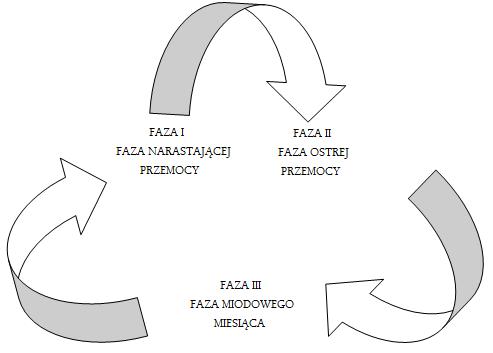 Wykres nr 1 Cykl przemocyPodsumowując, przemoc niesie za sobą bardzo negatywne skutki, które można rozpatrywać w szerszej, społecznej perspektywie. Cały system rodzinny zostaje zniszczony, poczucie bezpieczeństwa zostaje odebrane oraz możliwość prawidłowego rozwoju, zwłaszcza w przypadku dzieci. Występuje bardzo duże ryzyko powielania negatywnych wzorców przez kolejne pokolenia. Jeśli nie nastąpi właściwa reakcja na przemoc w rodzinie, to takie wzorce będą ją utrwalały. Dlatego tak ważna jest profilaktyka w zakresie przeciwdziałania przemocy, a także objęcie pomocą i wsparciem ofiar przemocy oraz podejmowanie stanowczych działań, które spowodują zaprzestanie jej stosowania. III Zjawisko przemocy w rodzinie na terenie Powiatu Wschowskiego 3.1. Diagnoza problemu	Według danych statystycznych pochodzących ze Statystycznego Vademecum Samorządowca z 2019 roku Powiat Wschowski liczył ponad 39 tysięcy mieszkańców. Powiat obejmuje trzy gminy: Gminę Wschowa, Gminę Sława i Gminę Szlichtyngowa. Siedzibą władz powiatu jest miasto Wschowa, które skupia niespełna 14 tysięcy mieszkańców.Określenie skali problemu przemocy w rodzinie jest bardzo trudne, zarówno na terenie powiatu jak i całego kraju. Dzieje się tak głównie dlatego, że nie ma możliwości uzyskania dokładnych i wiarygodnych danych w tym zakresie. Powodem tego stanu rzeczy jest przede wszystkim wstyd i strach osób, które doświadczyły przemocy i mówią bardzo niechętnie o swojej sytuacji, nie prosząc jednocześnie o pomoc i nie zgłaszając problemu do odpowiednich instytucji. Przemoc to niestety nadal ukryty problem. Dlatego też opracowując działania pomocowe w zakresie przemocy w rodzinie należy opierać się nie tylko na danych statystycznych nadesłanych przez lokalne instytucje, ale również dostępnych danych szacunkowych.Poniżej przedstawione zostały  dane statystyczne dotyczące zjawiska przemocy 
w rodzinie w Powiecie Wschowskim, udostępnione przez Komendę Powiatową Policji we w Wschowie, Sąd Rejonowy we Wschowie, Ośrodki Pomocy Społecznej oraz Powiatowe Centrum Pomocy Rodzinie we Wschowie. Tabela nr 2.  Zjawisko przemocy w rodzinie na terenie Powiatu Wschowskiego w latach 2018-2020 (źródło:  Komenda Powiatowa Policji we Wschowie)Z informacji podanych przez Komendę Powiatową Policji we Wschowie wynika, że w latach 2018-2020 przeprowadzono łącznie 412 interwencji w związku z przemocą domową. Najwięcej interwencji miało miejsce w 2018 roku. Tyle samo także zostało sporządzonych Niebieskich Kart. Istotny jest także fakt, że z roku na rok sukcesywnie spada liczba interwencji policji związanych z przemocą domową oraz liczba pokrzywdzonych w wyniku przemocy domowej. Może to świadczyć o skutecznej i prawidłowej prewencji ze strony placówek pomocowych. Łączna liczba pokrzywdzonych w wyniku przemocy domowej to 484 osoby. Łączna liczba osób dotkniętych przemocą w stosunku do interwencji policji w tym zakresie jest wyższa. Wynika to z faktu, że jeden sprawca mógł dopuścić się aktów przemocy na więcej niż jednej osobie w rodzinie. Z danych wynika również, że podczas stosowania przemocy ponad połowa sprawców znajdowała się pod wpływem alkoholu (około 54% przypadków), byli to przede wszystkim mężczyźni. Z przedstawionych danych wynika też, że to oni najczęściej dopuszczają się przemocy domowej. Natomiast wśród liczby osób pokrzywdzonych w wyniku przemocy domowej zdecydowaną większość stanowią kobiety. W latach  2018-2020 w związku z przemocą domową wszczęto łącznie 115 postępowań przygotowawczych z art. 207 Kodeksu Karnego, i tyle też zostało zakończonych. Tabela nr 3. Ilość prawomocnych wyroków z art. 207 KK wydawanych przez Sąd Rejonowy II Wydział Karny we Wschowie w latach 2018-2020 (źródło: Sąd Rejonowy II Wydział Karny we Wschowie)-Sąd Rejonowy II Wydział Karny we Wschowie w związku z art. 207 KK w latach 2018-2020 wydał łącznie 38 prawomocnych wyroków. Jak można zauważyć liczba prawomocnych wyroków z roku na rok uległa znacznemu zmniejszeniu. Niemniej jednak problem nadal zostaje i pomimo tego spadku, nie należy go bagatelizować. Procedura „Niebieska karta”Procedura „Niebieska Karta” została uregulowana na gruncie Ustawy 
z dnia 29 lipca 2005 r. o przeciwdziałaniu przemocy w rodzinie (Dz.U. 2005 nr 180 poz. 1493) oraz w Rozporządzeniu Rady Ministrów z dnia 13 września 2011 r. w sprawie procedury „Niebieskie Karty” oraz wzorów formularzy „Niebieska Karta”. Procedura ta jest instytucjonalnym narzędziem służącym do przeciwdziałania przemocy w rodzinie 
i obejmuje ogół czynności podejmowanych i realizowanych przez przedstawicieli jednostek organizacyjnych pomocy społecznej, gminnych komisji rozwiązywania problemów alkoholowych, policji, oświaty i ochrony zdrowia. „Niebieska Karta” służy dokumentowaniu faktów związanych z przemocą w rodzinie.Tabela nr 4. Liczba sporządzonych „Niebieskich Kart” (źródło: Komenda Powiatowa Policji we Wschowie, Ośrodek Pomocy Społecznej we Wschowie, Ośrodek Pomocy Społecznej w Sławie oraz Miejsko-Gminny Ośrodek Pomocy Społecznej w Szlichtyngowej)Dane zbiorcze zebrane w powyższej tabeli przedstawiają liczbę sporządzonych „Niebieskich Kart” w latach 2018-2020. Łącznie sporządzono przez okres 3 lat 782 „Niebieskie Karty”. Można zauważyć, że liczba sporządzonych Niebieskich kart sukcesywnie spada każdego roku. 	Poniżej zostały przedstawione dane otrzymane z  poszczególnych ośrodków pomocy społecznej znajdujących się na terenie Powiatu Wschowskiego, które obrazują skalę zjawiska przemocy domowej na obszarze poszczególnych gmin. Tabela nr 5. Zjawisko przemocy w rodzinie na terenie Gminy Wschowa (źródło: Ośrodek Pomocy Społecznej we Wschowie)Tabela nr 6. Zjawisko przemocy w rodzinie na terenie Gminy Sława (źródło: Ośrodek Pomocy Społecznej w Sławie)Tabela nr 7. Zjawisko przemocy w rodzinie na terenie Gminy Szlichtyngowa (źródło: Miejsko-Gminny Ośrodek Pomocy Społecznej w Szlichtyngowej)Z analizy powyższych danych wynika, że liczba osób pokrzywdzonych w wyniku przemocy domowej w gminach Wschowa i Szlichtyngowa regularnie spada na przestrzeni ostatnich lat. Dla przykładu na terenie gminy Wschowa w 2018 roku liczba pokrzywdzonych w wyniku przemocy domowej wynosiła 111 osób, a już w roku 2020 spadła do 71 osób. Jedynie w gminie Sława można zauważyć niewielki wzrost liczby pokrzywdzonych w 2020 roku. Największym odsetkiem osób pokrzywdzonych są kobiety. Podobnie kształtuje się sytuacja dotycząca sprawców przemocy domowej. Liczba ta sukcesywnie spada. Głównymi i najczęściej wskazywanymi w relacjach sprawcami przemocy są mężczyźni. Działalność Zespołów Interdyscyplinarnych	W każdej gminie na terenie Powiatu Wschowskiego funkcjonuje Zespół Interdyscyplinarny ds. Przeciwdziałania Przemocy w Rodzinie. W skład zespołu interdyscyplinarnego wchodzą przedstawiciele: jednostek organizacyjnych pomocy społecznej, gminnej komisji rozwiązywania problemów alkoholowych, policji, oświaty, ochrony zdrowia, organizacji pozarządowych. Do zadań zespołu interdyscyplinarnego należą:diagnozowanie problemu przemocy w rodzinie, podejmowanie działań w środowisku zagrożonym przemocą w rodzinie mających na celu przeciwdziałanie temu zjawisku, inicjowanie interwencji w środowisku dotkniętym przemocą w rodzinie, rozpowszechnianie informacji o instytucjach, osobach i możliwościach udzielania pomocy w środowisku lokalnym, inicjowanie działań w stosunku do osób stosujących przemoc w rodzinie,integrowanie i koordynowanie działań w/w podmiotów.Natomiast do zadań grup roboczych należą:opracowanie i realizacja planu pomocy w indywidualnych przypadkach wystąpienia przemocy w rodzinie ,monitorowanie sytuacji rodzin, w których dochodzi do przemocy oraz rodzin zagrożonych wystąpieniem przemocy, dokumentowanie działań podejmowanych wobec rodzin, w których dochodzi do przemocy oraz efektów tych działań. 	Poniżej zostały przedstawione dane dotyczące ilości posiedzeń zespołów interdyscyplinarnych oraz grup roboczych w latach 2018-2020r. Tabela nr 8. Ilość posiedzeń zespołów interdyscyplinarnych oraz grup roboczych w latach 2018-2020 na terenie Powiatu Wschowskiego (źródło: Zespoły Interdyscyplinarne działające na terenie Wschowy, Sławy oraz Szlichtyngowej)	Z zebranych danych wynika, że ilość posiedzeń grup roboczych w gminie Wschowa i Sława z roku na rok spada, tylko w gminie Szlichtyngowa było ich więcej w 2020r. niż w roku 2019.  Natomiast ilość posiedzeń zespołów interdyscyplinarnych w ostatnich trzech latach w poszczególnych gminach utrzymuje się na podobnym poziomie, z wyjątkiem gminy Wschowa, gdzie ich liczba wzrosła dość znacząco w 2019 roku.3.2 Oddziaływania korekcyjno-edukacyjne	Zgodnie z art. 4 ustawy o przeciwdziałaniu przemocy w rodzinie wobec osób stosujących przemoc w rodzinie prowadzi się oddziaływania korekcyjno-edukacyjne. Za realizację tego działania w Powiecie Wschowskim odpowiedzialne jest Powiatowe Centrum Pomocy Rodzinie. Celem tych oddziaływań jest m.in.: powstrzymanie osoby stosującej przemoc w rodzinie przed dalszym stosowaniem przemocy;rozwijanie umiejętności samokontroli i współżycia w rodzinie;kształtowanie umiejętności w zakresie wychowywania dzieci bez używania przemocy w rodzinie; uznanie przez osobę stosującą przemoc w rodzinie swojej odpowiedzialności za stosowanie przemocy; zdobycie i poszerzenie wiedzy na temat mechanizmów powstawania przemocy w rodzinie; zdobycie umiejętności komunikowania się i rozwiązywania konfliktów w rodzinie bez stosowania przemocy; uzyskanie informacji o możliwościach podejmowania działań terapeutycznych. 	Programy oddziaływań korekcyjno-edukacyjnych stosowane są wobec osób stosujących przemoc w rodzinie. Mogą to być osoby, które przeszły bądź przechodzą właśnie przez tryby wymiaru sprawiedliwości, jak i osoby, które samodzielnie zgłoszą się do uczestnictwa. Wspomniane wyżej rozporządzenie Ministra Pracy i Polityki Społecznej przewiduje, że oddziaływania korekcyjno-edukacyjne wobec osób stosujących przemoc w rodzinie są kierowane w szczególności do:osób skazanych za czyny związane ze stosowaniem przemocy w rodzinie, odbywających karę pozbawienia wolności w zakładach karnych albo wobec których sąd warunkowo zawiesił wykonanie kary, zobowiązując je do uczestnictwa w oddziaływaniach korekcyjno-edukacyjnych;osób stosujących przemoc w rodzinie, które uczestniczą w terapii leczenia uzależnienia od alkoholu lub narkotyków, lub innych środków odurzających, substancji psychotropowych albo środków zastępczych, dla których oddziaływania korekcyjno-edukacyjne mogą stanowić uzupełnienie podstawowej terapii;osób, które w wyniku innych okoliczności zgłoszą się do uczestnictwa w programie korekcyjno-edukacyjnym.Programy korekcyjno-edukacyjne są każdego roku przeprowadzane na zlecenie PCPR we Wschowie, a nabór uczestników jest prowadzony we współpracy z Sądem Rejonowym, Zespołami Interdyscyplinarnymi oraz OPS-ami. Poniżej przedstawiono dane dotyczące realizacji programów korekcyjno-edukacyjnych dla sprawców przemocy w latach 2018-2020.Tabela nr 9. Programy korekcyjno-edukacyjne dla sprawców przemocy w latach 2018-2020 (źródło: Powiatowe Centrum Pomocy Rodzinie)	W latach 2018-2020 PCPR wydał do udziału w programie łącznie 150 skierowań dla sprawców przemocy, natomiast ukończyło go łącznie 13 osób. Liczba osób, które rozpoczęły udział w programie w stosunku do liczby osób, które ukończyły program, jest zdecydowanie wyższa. Wynika to m.in. z faktu, że udział w programie jest dobrowolny, co niestety wpływa na frekwencję uczestników. Osoby, które ukończą program korekcyjno-edukacyjny obejmowane są 3-letnim monitoringiem, na podstawie którego można stwierdzić, czy osoba zaprzestała stosowania przemocy. Z dotychczas przeprowadzonego monitoringu prowadzonego przez PCPR we Wschowie wynika, że zdecydowana większość sprawców przemocy w rodzinie, którzy ukończyli program, nie powraca do stosowania przemocy.3.3 Podsumowanie	Współpraca podmiotów zaangażowanych w przeciwdziałanie przemocy w rodzinie pozwoliła zebrać informacje na temat skali tego zjawiska w Powiecie Wschowskim. Na podstawie zebranych danych statystycznych można stwierdzić, że ofiary przemocy to najczęściej kobiety. Takie wyniki nie są zaskoczeniem i są zgodne z danymi przedstawianymi w literaturze naukowej oraz ogólnopolskimi danymi statystycznymi dotyczącymi zjawiska przemocy w rodzinie. Pocieszający jest fakt, że z danych Komendy Powiatowej Policji we Wschowie oraz ośrodków pomocy społecznej działających na terenie powiatu wynika, że z roku na rok, w prawie wszystkich gminach spada liczba przeprowadzonych interwencji, a także ilość sprawców oraz osób pokrzywdzonych w wyniku przemocy domowej. Niemniej jest to nadal bardzo poważny problem społeczny, którego nie można bagatelizować.	Zjawisko przemocy w rodzinie, jak już wspomniano na wstępie zagraża zdrowiu i życiu ludzkiemu, wpływa negatywnie na funkcjonowanie rodziny, jest czynnikiem, który zarówno bezpośrednio, jak i pośrednio wpływa na wykluczenie społeczne, ubóstwo i nałogi. W związku z powyższym konieczne jest podejmowanie wszelkich możliwych działań mających na celu skuteczne przeciwdziałanie przemocy.IV Cel Programu i adresaci	Biorąc pod uwagę opracowaną wcześniej diagnozę zjawiska przemocy 
w rodzinie w Powiecie Wschowskim, niezbędne jest wyznaczenie celu głównego, 
a następnie celów szczegółowych Programu. Realizacja poszczególnych celów ma za zadanie zapobiegać zjawisku przemocy w rodzinie oraz zmniejszyć jej skutki na terenie naszego powiatu. 4.1 Cele programuCEL GŁÓWNY PROGRAMU:Rozwój systemu przeciwdziałaniu przemocy w rodzinie w Powiecie  Wschowskim. CELE SZCZEGÓŁOWE PROGRAMU:Cel 1: Zintensyfikowanie działań profilaktycznych w zakresie przeciwdziałania przemocy w rodzinie.Cel 2: Zapewnienie ochrony oraz wsparcia osobom dotkniętym przemocą w rodzinie.Cel 3: Prowadzenie oddziaływań wobec osób stosujących przemoc w rodzinie.Cel 4: Podnoszenie kompetencji służb działających w obszarze przeciwdziałania przemocy w rodzinie.4.2 Adresaci Programu:społeczność lokalna Powiatu Wschowskiego,sprawcy przemocy,osoby pokrzywdzone lub zagrożone przemocą w rodzinie,służby oraz osoby pracujące z ofiarami oraz sprawcami przemocy w rodzinie.4.3 Przewidywane efekty realizacji Programu	Zakłada się, że realizacja Programu przyniesie przewidziane efekty w postaci zwiększenia skuteczności działań służących przeciwdziałaniu przemocy w rodzinie, a co za tym idzie zmniejszenie skali zjawiska przemocy w rodzinie na terenie Powiatu Wschowskiego poprzez:zmniejszenie liczby ofiar dotkniętych przemocą w rodzinie,podniesienie świadomości społecznej w zakresie przemocy w rodzinie,zmniejszenie liczby osób stosujących przemoc, zwiększenie dostępności świadczonych usług przez służby i podmioty działające w obszarze przemocy w rodzinie,zwiększenie poziomu kompetencji przedstawicieli i podmiotów realizujących zadania z zakresu przeciwdziałania przemocy w rodzinie. 4.4 Harmonogram działańZadania określone w ramach Powiatowego Programu Przeciwdziałania Przemocy w Rodzinie oraz Ochrony Ofiar Przemocy w Rodzinie w Powiecie Wschowskim będą realizowane w sposób ciągły w latach 2021-2024.Cel 1: Zintensyfikowanie działań profilaktycznych w zakresie przeciwdziałania przemocy w rodzinie.Cel 2: Zapewnienie ochrony oraz wsparcia osobom dotkniętym przemocą w rodzinie.Cel 3: Prowadzenie oddziaływań wobec osób stosujących przemoc w rodzinie.Cel 4: 	Podnoszenie kompetencji służb działających w obszarze przeciwdziałania przemocy w rodzinie. 4.5 Zagrożenia w osiągnięciu celów realizowanego programu:- negatywne wzorce zachowań społecznych – mity i stereotypy na temat zjawiska przemocy w rodzinie,- trudności w zintegrowaniu działań różnych instytucji działających na rzecz przeciwdziałania przemocy w rodzinie,- problem alkoholowy w rodzinach,- niewystarczające środki finansowe na realizację poszczególnych zadań.4.6 Wdrażanie programu:Koordynatorem programu będzie Powiatowe Centrum Pomocy Rodzinie we Wschowie. Program ma charakter otwarty i może być systematycznie aktualizowany w miarę pojawiających się  potrzeb. 4.7 Monitoring:Monitorowanie realizacji Programu prowadzone będzie przez Powiatowe Centrum Pomocy Rodzinie we Wschowie w oparciu o wskaźniki wyszczególnione w harmonogramie działań. Zebrane dane raz w roku poddane zostaną analizie jakościowej i ilościowej, a opracowane rezultaty posłużą zarówno do sprawozdawczości, jak i ewentualnego korygowania działań w celu osiągnięcia przewidywanych efektów Programu. Opracowanie: Powiatowe Centrum Pomocy Rodzinie we WschowieV. Spis tabel i wykresów: Wykres nr 1. Cykl przemocy. (s.9)Tabela nr 1. Rodzaje i formy przemocy. (s.6)Tabela nr 2. Zjawisko przemocy w rodzinie na terenie Powiatu Wschowskiego w latach 2018-2020 (s.10)Tabela nr 3. Ilość prawomocnych wyroków z art. 207 KK wydawanych przez Sąd Rejonowy II Wydział Karny we Wschowie w latach 2018-2020 (s.12)Tabela nr 4. Liczba sporządzonych „Niebieskich Kart” (s.13) Tabela nr 5. Zjawisko przemocy w rodzinie na terenie Gminy Wschowa (s.14)Tabela nr 6. Zjawisko przemocy w rodzinie na terenie Gminy Sława (s.15)Tabela nr 7. Zjawisko przemocy w rodzinie na terenie Gminy Szlichtyngowa (s.15)Tabela nr 8. Ilość posiedzeń zespołów interdyscyplinarnych oraz grup roboczych w latach 2018-2020 na terenie Powiatu Wschowskiego (s. 17)Tabela nr 9. Programy korekcyjno - edukacyjne dla sprawców przemocy w latach 2018-2020 (s.19) Rodzaje przemocyFormy przemocyPrzemoc fizycznapopychanie, odpychanie, obezwładnianie, przytrzymywanie, policzkowanie, szczypanie, kopanie, duszenie, bicie otwartą ręką, pięściami, bicie przedmiotami, parzenie, polewanie żrącymi substancjami, używanie broni, ograniczanie dostępu do pożywienia, nieudzielanie koniecznej pomocyPrzemoc psychicznaponiżanie, naśmiewanie się z poglądów, pochodzenia, religii, stała krytyka, wmawianie chorób psychicznych, kontrolowanie i ograniczanie kontaktów z innymi osobami, wymuszanie i domaganie się posłuszeństwa, upokarzanie, zawstydzanie, szantażowanie, stosowanie gróźbPrzemoc seksualnasadystyczne formy współżycia seksualnego, wymuszanie pożycia seksualnego, wymuszanie nieakceptowanych praktyk seksualnych, wymuszanie seksu z osobami trzecimi, krytyka zachowań seksualnychPrzemoc ekonomicznaniezaspakajanie materialnych potrzeb rodziny, odbieranie zarobionych pieniędzy, uniemożliwianie podjęcia pracy zawodowej, zmuszanie do pracy bez wynagrodzeniaZjawisko przemocy w rodzinie na terenie Powiatu Wschowskiego w latach 2018-2020Zjawisko przemocy w rodzinie na terenie Powiatu Wschowskiego w latach 2018-2020Zjawisko przemocy w rodzinie na terenie Powiatu Wschowskiego w latach 2018-2020Zjawisko przemocy w rodzinie na terenie Powiatu Wschowskiego w latach 2018-2020Rok201820192020Liczba przeprowadzonych interwencji w związku z przemocą domową19113388Liczba sporządzonych „Niebieskich Kart”19113388Liczba pokrzywdzonych w wyniku przemocy domowej ogółem:230149105 w tym dzieci281615 w tym dorosłych20213388kobiety16911278mężczyźni332112Liczba sprawców przemocy domowej pod wpływem alkoholu ogółem:1156538w tym kobiety341w tym mężczyźni1126137Liczba postępowań przygotowawczych „Niebieskiej Karty”:572929wszczętych572929stwierdzonych281414zakończonych572929Ilość prawomocnych wyroków z art. 207 KK wydawanych przez Sąd Rejonowy II Wydział Karny we Wschowie w latach 2018-2020Ilość prawomocnych wyroków z art. 207 KK wydawanych przez Sąd Rejonowy II Wydział Karny we Wschowie w latach 2018-2020Ilość prawomocnych wyroków z art. 207 KK wydawanych przez Sąd Rejonowy II Wydział Karny we Wschowie w latach 2018-2020Ilość prawomocnych wyroków z art. 207 KK wydawanych przez Sąd Rejonowy II Wydział Karny we Wschowie w latach 2018-2020Ilość prawomocnych wyroków z art. 207 KK wydawanych przez Sąd Rejonowy II Wydział Karny we Wschowie w latach 2018-2020Rok201820192020OgółemIlość prawomocnych wyroków z art. 207 KK1715638Liczba sporządzonych „Niebieskich Kart”Liczba sporządzonych „Niebieskich Kart”Liczba sporządzonych „Niebieskich Kart”Liczba sporządzonych „Niebieskich Kart”Liczba sporządzonych „Niebieskich Kart”Liczba sporządzonych „Niebieskich Kart”RokKPPOPS WschowaOPS SławaM-GOPS SzlichtyngowaOgółem201819112144Brak danych35620191338441Brak danych2582020884931Brak danych168Zjawisko przemocy w rodzinie na terenie Gminy WschowaZjawisko przemocy w rodzinie na terenie Gminy WschowaZjawisko przemocy w rodzinie na terenie Gminy WschowaZjawisko przemocy w rodzinie na terenie Gminy WschowaRok201820192020Liczba pokrzywdzonych w wyniku przemocy domowej ogółem:1119571w tym dzieci12119w tym dorosłych998462kobiety827753mężczyźni1779Liczba sprawców przemocy domowej ogółem:908359w tym kobiet1166w tym mężczyzn797753Zjawisko przemocy w rodzinie na terenie Gminy SławaZjawisko przemocy w rodzinie na terenie Gminy SławaZjawisko przemocy w rodzinie na terenie Gminy SławaZjawisko przemocy w rodzinie na terenie Gminy SławaRok201820192020Liczba pokrzywdzonych w wyniku przemocy domowej ogółem:444158w tym dzieci4420w tym dorosłych383738kobiety322933mężczyźni685Liczba sprawców przemocy domowej ogółem:444138w tym kobiet361w tym mężczyzn403537Zjawisko przemocy w rodzinie na terenie Gminy SzlichtyngowaZjawisko przemocy w rodzinie na terenie Gminy SzlichtyngowaZjawisko przemocy w rodzinie na terenie Gminy SzlichtyngowaZjawisko przemocy w rodzinie na terenie Gminy SzlichtyngowaRok201820192020Liczba pokrzywdzonych w wyniku przemocy domowej ogółem:323127w tym dzieci71113w tym dorosłych252014kobiety241814mężczyźni120Liczba sprawców przemocy domowej ogółem:282116w tym kobiet122w tym mężczyzn271914Ilość posiedzeń zespołów interdyscyplinarnych oraz grup roboczych w latach 2018-2020 na terenie Powiatu WschowskiegoIlość posiedzeń zespołów interdyscyplinarnych oraz grup roboczych w latach 2018-2020 na terenie Powiatu WschowskiegoIlość posiedzeń zespołów interdyscyplinarnych oraz grup roboczych w latach 2018-2020 na terenie Powiatu WschowskiegoIlość posiedzeń zespołów interdyscyplinarnych oraz grup roboczych w latach 2018-2020 na terenie Powiatu WschowskiegoIlość posiedzeń zespołów interdyscyplinarnych oraz grup roboczych w latach 2018-2020 na terenie Powiatu WschowskiegoIlość posiedzeń zespołów interdyscyplinarnych oraz grup roboczych w latach 2018-2020 na terenie Powiatu WschowskiegoRokRokWschowaSławaSzlichtyngowaOgółemGrupa robocza20182858469438Grupa robocza20192176847332Grupa robocza20201444155240Zespół interdyscyplinarny2018332742Zespół interdyscyplinarny2019652572Zespół interdyscyplinarny2020380543Programy korekcyjno-edukacyjne dla sprawców przemocy w latach 2018-2020Programy korekcyjno-edukacyjne dla sprawców przemocy w latach 2018-2020Programy korekcyjno-edukacyjne dla sprawców przemocy w latach 2018-2020Programy korekcyjno-edukacyjne dla sprawców przemocy w latach 2018-2020Programy korekcyjno-edukacyjne dla sprawców przemocy w latach 2018-2020Rok201820192020OgółemLiczba osób skierowanych do programu586329150Liczba osób, które rozpoczęły program1216937w tym kobiety0000Liczba osób, które ukończyły program i otrzymały zaświadczenie56213w tym kobiety0000Lp.ZadanieRealizatorzyWskaźnikiPrzykładowe źródła finansowania1.Udział w  akcjach i inicjatywach o zasięgu ogólnokrajowym dotyczących przeciwdziałania przemocy ● PCPR ● Starostwo Powiatowe ● KPP ● OPS ● Szkoły ● GKRPA ● Poradnia Psychologiczno-       Pedagogiczna● Ilość akcji i inicjatywBudżet powiatuBudżet państwaBudżet gminyŚrodki ze źródeł zewnętrznych2.Podniesienie poziomu wiedzy oraz świadomości społecznej na temat przemocy w rodzinie poprzez  prowadzenie lokalnych kampanii społecznych, działania informacyjne: ulotki, informatory, broszury, plakaty, konkursy, strony internetowe itp.PCPR we współpracy z:KPPOPSSąd Rejonowy we WschowieGKRPAPoradnia Psychologiczno-PedagogicznaPoradnie medyczneszkołyIlość podjętych kampaniiBudżet powiatuBudżet gminBudżet państwaśrodki ze źródeł zewnętrznych3.Współpraca z instytucjami, organizacjami pozarządowymi i kościelnymi w zakresie edukacji dotyczącej zjawiska przemocy w rodzinie. PCPR we współpracy z:● Starostwo PowiatoweOPSGKRPAPoradnia Psychologiczno-PedagogicznaOrganizacje pozarządoweKościołyPoradnie medyczneszkołyliczba podjętych inicjatywbez nakładów finansowych3.Przeprowadzanie akcji edukacyjnych, które miałby na celu wdrożenie prawidłowych wzorców wychowawczych● Poradnia Psychologiczno-Pedagogiczna● PCPRIlość przeprowadzonych akcjiBudżet powiatuBudżet gminBudżet państwaśrodki ze źródeł zewnętrznych4.Prowadzenie zajęć edukacyjnych dla dzieci i młodzieży w zakresie przeciwdziałania przemocy w rodziniePoradnia Psychologiczno-Pedagogiczne na terenie PowiatuPCPRIlość przeprowadzonych zajęć edukacyjnychIlość dzieci i młodzieży biorących udział  w w/w zajęciachBudżet powiatuBudżet gminyBudżet państwaŚrodki ze źródeł zewnętrznych5.Opracowanie i realizacja programów działań profilaktycznych, mających na celu udzielenie specjalistycznej pomocy, w szczególności w zakresie promowania i wdrożenia prawidłowych metod wychowawczych w stosunku do dzieci w rodzinach zagrożonych przemocąPCPRPoradnia Psychologiczno-PedagogicznaGKRPALiczba programówBez nakładów finansowychLp.ZadanieRealizatorzyWskaźnikiPrzykładowe źródła finansowania1.Udzielanie pomocy i specjalistycznego  poradnictwa, w szczególności: psychologicznego, socjalnego, rodzinnego i prawnego osobom doświadczającym przemocy domowej przez instytucje publiczne i organizacje pozarządowe,PCPROPSKPPGKRPAPoradnia Psychologiczno-PedagogicznaOrganizacje pozarządoweKościołyPoradnie medyczneSzkołyLiczba ośrodków/punktów specjalistycznego poradnictwaLiczba osób korzystających z poradnictwa w ośrodkach/punktach specjalistycznego poradnictwaBudżet powiatuBudżet gminBudżet państwaŚrodki ze źródeł zewnętrznych2.Stworzenie systemu specjalistycznych usług z możliwością tymczasowego schronienia osobom i rodzinom dotkniętym przemocą domową lub znajdujących się w kryzysie poprzez utworzenie ośrodka interwencji kryzysowej lub zlecenie tych usług innym podmiotomPCPRStarostwo PowiatoweLiczba powstałych ośrodków/ zawartych porozumieńBudżet powiatuBudżet państwaŚrodki ze źródeł zewnętrznych3.Zwiększenie dostępności do lokalnych telefonów interwencyjnych lub informacyjnych dla osób dotkniętych przemocą w rodzinie● PCPR ● Starostwo Powiatowe● OPS● Poradnia Psychologiczno-Pedagogiczna● GKRPA● KPP ● Liczba telefonów interwencyjnych i informacyjnychBudżet powiatuBudżet gminBudżet państwaŚrodki ze źródeł zewnętrznych4.Współpraca z Zespołami  Interdyscyplinarnymi na terenie powiatu, udział w posiedzeniach Zespołu PCPR we współpracy z:● GKRPA● OPS● Liczba odbytych posiedzeń z przedstawicielem PCPRBez nakładów finansowych5.Wzmocnienie współpracy pomiędzy jednostkami samorządowymi oraz innymi podmiotami, które działają w obszarze przeciwdziałania przemocy w rodzinie w zakresie pomocy i wsparcia  osobom dotkniętym przemocą w rodzinie● PCPR● Starostwo PowiatoweOPSGKRPAPoradnia Psychologiczno-PedagogicznaOrganizacje pozarządoweKościołyPoradnie medyczneszkołyIlość wspólnie zrealizowanych projektów/ działań /kampaniiBez nakładów finansowych6.Zapewnienie opieki i  bezpieczeństwa dzieciom dotkniętym przemocą w rodzinie w trybie art. 12a ustawy o przeciwdziałaniu przemocy w rodzinie    w rodzinach zastępczych i placówkach opiekuńczo-wychowawczych● PCPRLiczba dzieci odebranych z rodziny w razie bezpośredniego zagrożenia życia lub zdrowia w związku z przemocą w rodzinie i umieszczonych w rodzinie zastępczej lub placówce opiekuńczo-wychowawczejBudżet powiatuBudżet gminLp.ZadanieRealizatorzyWskaźnikiPrzykładowe źródła finansowania1.Realizacja programów korekcyjno-edukacyjnych dla sprawców przemocy w rodziniePCPRLiczba sprawców przemocy biorących udział w programach korekcyjno-edukacyjnychBudżet państwa2.Badanie skuteczności programów oddziaływań korekcyjno-edukacyjnych poprzez monitoring osób, które ukończyły programy korekcyjno-edukacyjnePCPROPSKPPGKRPALiczba osób, które po ukończeniu programów korekcyjno-edukacyjnych, nie powróciły do zachowań przemocowych w rodzinieBez nakładów finansowych2.Opracowanie i wdrożenie programów psychologiczno-terapeutycznych zmierzających do zmiany wzorów zachowań u osób stosujących przemoc w rodzinie,PCPROrganizacje pozarządoweLiczba programów psychologiczno-terapeutycznych dla osób stosujących przemocBudżet państwa3.Upowszechnianie informacji dotyczących realizacji programów edukacyjno-korekcyjnych oraz bazy teleadresowej podmiotów realizujących oddziaływania korekcyjno-edukacyjne na stronach internetowych i w lokalnych informatorach.PCPRLiczba publikacjiBez nakładów finansowychLp.ZadanieRealizatorzyWskaźnikiPrzykładowe źródła finansowania1.Zwiększanie poziomu wiedzy i kompetencji zawodowych przez pracowników zajmujących się przeciwdziałaniem przemocy w rodzinie w formie szkoleń, warsztatów lub innych form edukacji.PCPROPSGKRPAKPPPoradnia Psychologiczno-PedagogicznaLiczba osób uczestniczących w szkoleniach z zakresu przeciwdziałania przemocy w rodzinieBudżet powiatuBudżet gminyBudżet państwaŚrodki ze źródeł zewnętrznych2.Zapobieganie wypaleniu zawodowemu u pracowników zajmujących się bezpośrednio przeciwdziałaniem przemocy w rodzinie poprzez dostęp do wsparcia specjalistycznego, w tym poradnictwa psychologicznego, superwizji, coachingu itp.PCPROPSGKRPAKPPPoradnia Psychologiczno-PedagogicznaLiczba osób poddanych różnym formom poradnictwa i wsparciaBudżet powiatuBudżet gminyBudżet państwaŚrodki ze źródeł zewnętrznych